ПРАВИТЕЛЬСТВО РОССИЙСКОЙ ФЕДЕРАЦИИПОСТАНОВЛЕНИЕот 21 октября 2022 г. N 1884О ВНЕСЕНИИ ИЗМЕНЕНИЙВ ПОСТАНОВЛЕНИЕ ПРАВИТЕЛЬСТВА РОССИЙСКОЙ ФЕДЕРАЦИИОТ 31 МАРТА 2012 Г. N 272Правительство Российской Федерации постановляет:1. Утвердить прилагаемые изменения, которые вносятся в постановление Правительства Российской Федерации от 31 марта 2012 г. N 272 "Об утверждении Положения об организации и проведении негосударственной экспертизы проектной документации и (или) результатов инженерных изысканий" (Собрание законодательства Российской Федерации, 2012, N 17, ст. 1960; 2017, N 25, ст. 3690; 2020, N 2, ст. 190).2. Настоящее постановление вступает в силу с 1 марта 2023 г.Председатель ПравительстваРоссийской ФедерацииМ.МИШУСТИНУтвержденыпостановлением ПравительстваРоссийской Федерацииот 21 октября 2022 г. N 1884ИЗМЕНЕНИЯ,КОТОРЫЕ ВНОСЯТСЯ В ПОСТАНОВЛЕНИЕ ПРАВИТЕЛЬСТВА РОССИЙСКОЙФЕДЕРАЦИИ ОТ 31 МАРТА 2012 Г. N 2721. Дополнить пунктом 3 следующего содержания:"3. Настоящее постановление действует по 1 марта 2029 г.".2. В Положении об организации и проведении негосударственной экспертизы проектной документации и (или) результатов инженерных изысканий, утвержденном указанным постановлением:а) пункт 4 изложить в следующей редакции:"4. Негосударственная экспертиза осуществляется на основании договора между заявителем и экспертной организацией, заключенного в соответствии с гражданским законодательством Российской Федерации (далее - договор), в котором в том числе определяются срок проведения негосударственной экспертизы и размер платы за ее проведение.";б) в пункте 4(1):в абзаце первом слова "Документы представляются" заменить словами "Документы для проведения негосударственной экспертизы (далее - документы) представляются в соответствии с пунктом 13 Положения об организации и проведении государственной экспертизы проектной документации и результатов инженерных изысканий, утвержденного постановлением Правительства Российской Федерации от 5 марта 2007 г. N 145 "О порядке организации и проведения государственной экспертизы проектной документации и результатов инженерных изысканий" (далее - Положение об организации и проведении государственной экспертизы проектной документации и результатов инженерных изысканий), за исключением подпунктов "г(1)", "ж(1)", "з(1)", "л" - "л(7)", "н", "о" и "п" указанного пункта,";дополнить подпунктом "в" следующего содержания:"в) в заявлении о проведении негосударственной экспертизы не указывается информация, указанная в абзацах седьмом и восьмом подпункта "а" пункта 13 Положения об организации и проведении государственной экспертизы проектной документации и результатов инженерных изысканий.";в) пункт 6 после слов "в том числе" дополнить словами "представление документов и устранение замечаний в представленных документах,".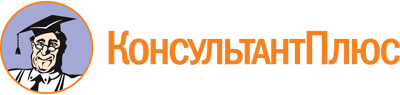 Постановление Правительства РФ от 21.10.2022 N 1884
"О внесении изменений в постановление Правительства Российской Федерации от 31 марта 2012 г. N 272"Документ предоставлен КонсультантПлюс

www.consultant.ru

Дата сохранения: 31.10.2022
 